INDICAÇÃO Nº 6101/2017“Sugere ao Poder Executivo Municipal o conserto da guia e sarjeta localizada na Rua Antônio Evaristo de Paula, entre os números 398 e 408, no Bairro Jardim Santa Rita de Cássia, no município de Santa Barbara d’Oeste.”Excelentíssimo Senhor Prefeito Municipal, Nos termos do Art. 108 do Regimento Interno desta Casa de Leis, dirijo-me a Vossa Excelência para sugerir que, por intermédio do Setor competente, providencie o conserto da guia e sarjeta localizada na Rua Antônio Evaristo de Paula, entre os números 398 e 408, no Bairro Jardim Santa Rita de Cássia, no município de Santa Barbara d’Oeste.Justificativa: Atendendo a solicitação de munícipes e moradores da referida rua solicitando providência quanto ao conserto da guia e sarjeta, que se encontra quebrada causando infiltração e rachadura na calçada, podendo ocasionar acidente com as pessoas que transitam pelo local.Portanto solicito com URGÊNCIA o serviço supracitado.Plenário “Dr. Tancredo Neves”, em 24 de Julho de 2017.Ducimar de Jesus Cardoso“Kadu Garçom”-Presidente-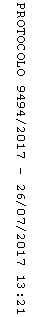 